




Campaign for a Global Curriculum of Social Solidarity Economy’s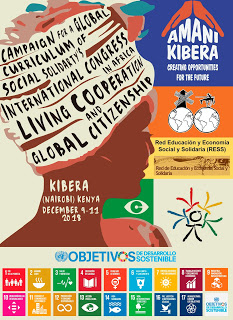 I International Congress in AfricaLIVING COOPERATION AND GLOBAL CITIZENSHIPINVITATION Dear   ROSEMARY  OLIVE MBONE ENIE Salama Heritage Ecovillage (SHE)- Tanzania  The Coordination Team  of the Campaign for a Global Curriculum of Social Solidarity Economy  and the Managing Team of Amani Kibera Center have the honor to invite you to  the  First International Congress of the Campaign in Africa , “Living Cooperation and Global Citizenship” in Rowaland Camp, Kibera , Nairobi Kenya , December 9-11, 2018. The event wants to contribute to the realization of the 2030 Agenda- Sustainable Development Goals, specially  SDGs 4.7 ( Quality Education for all, which includes Global Citizen Education and Education for a Culture of Peace ) , 12 ( Sustainable Production and Consumption) and  16 (Peace, Social Justice, Fair Institutions). It will stimulate the formulation of   cooperation projects of members of global civil society present, at local, regional and international levels.  Your contribution  to one or more  of the following axes of the Conference  will be greatly appreciated : Culture of Peace, Sports for Peace, Youth, Women, Ancestral Knowledge, Sustainability and Territories, always in the perspective of the promotion of new solidarity based, cooperative economies and also adopting a critical decolonial view on the concept of “development”.  You can choose  the strategy that will be more adequate to the objectives of your presentation ( 15 to 90 minutes) : Speech , Circle of Conversation , Discussion ,  Workshop or other.  The Congress activities will be broadcasted  on the Internet as an Extension Activity of the World Social Forum and  will result in an online Magazine that will be published by REESS Red Educación y Economía Social Solidária.  Since the Campaign is a self managed and self financed initiative of the global civil society, there are  no resources to support   travel expenses or accommodation  and  presenter’s remuneration. If needed we can provide a Letter to potential supporters .    Looking forward to receiving your answer, Claudia Alvarez – RESS                                                      Ben Ooko- Amani Kibera                On behalf of the Coordination Team  of the Campaign for a Global Curriculum of Social Solidarity Economy  



Campaign for a Global Curriculum of Social Solidarity EconomyI International Congress in AfricaLIVING COOPERATION AND GLOBAL CITIZENSHIPPROGRAMDecember 9 -  Sunday : Day 1 Opening ceremony and participant’s integration activitiesVisit to  transformative initiatives in KiberaNight of art and cultureDecember 10- Monday :Day 2Presentations of activists and thinkers from Africa, Americas and Europe. Working groups  on the topics of the ConferenceDecember 11- Tuesday : Day 3 Plenary on the previous day activities .Proposals for joint projects of Education for the social solidarity Economy and Global Citizenship, towards the realization of the 2030 Agenda-SDG. Night of art and cultureFor more information : internationalcongresscampaign@gmail.comOrganizer’s Contacts :Amani Kibera Center Ben Ooko : + 254 721 207 114;Stephen Nzusa: + 254 725 701 927